Studi Komparatif Persepsi Orang TuaTentangPengasuhandi Daycare-PreschoolGaleniaKotaBandung denganBunda GanesaKota BandungSkripsiDiajukanUntukMemenuhi Salah SatuSyaratDalamMenempuhUjianSidangStrata Satu (S1) PadaJurusanIlmuKesejahteraanSosialDisusunOleh :LussyZilviani122020018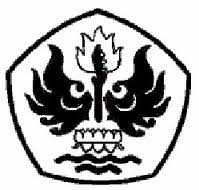 JURUSAN KESEJAHTERAAN SOSIALFAKULTAS ILMU SOSIAL DAN ILMU POLITIKUNIVERSITAS PASUNDAN BANDUNG2016